 KRAJOWY FUNDUSZ SZKOLENIOWY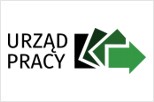 Powiatowy Urząd Pracy w Turku wspiera kształcenie ustawiczne pracodawców i pracownikówDynamika zmian na rynku pracy wymaga od pracodawców i pracowników doskonalenia zawodowego, zdobywania wiedzy i nowych umiejętności. Powiatowy Urząd Pracy w Turku wychodząc naprzeciw, dostosowuje się do stawianych przez rynek pracy wymagań, wykorzystując instrument, jakim jest Krajowy Fundusz Szkoleniowy (KFS). W ramach KFS możliwe jest finansowanie kosztów kształcenia ustawicznego, na które składają się:kursy realizowane z inicjatywy pracodawcy lub za jego zgodą,studia podyplomowe realizowane z inicjatywy pracodawcy lub za jego zgodą,egzaminy umożliwiające uzyskanie dokumentów potwierdzających nabycie umiejętności, kwalifikacji lub uprawnień zawodowych,badania lekarskie i psychologiczne wymagane do podjęcia kształcenia lub pracy zawodowej 
po ukończonym kształceniu,ubezpieczenie od następstw nieszczęśliwych wypadków w związku z podjętym kształceniem.W roku 2016, z oferty KFS skorzystało 93 pracodawców z terenu powiatu tureckiego. Wsparciem z zakresu kształcenia ustawicznego zostało objętych 818 osób. Na finansowanie kosztów działań z Krajowego Funduszu Szkoleniowego PUP w Turku wydatkował środki w wysokości 1 119 901,94 zł.W ramach naboru prowadzonego w I kwartale 2017r., 30 pracodawcom przyznano wsparcie ze środków KFS w łącznej kwocie 372 047,14 zł. Z katalogu działań możliwych do sfinansowania z KFS skorzysta 349 pracowników i pracodawców.PUP w Turku informuje, iż wystąpił do Ministerstwa Rodziny, Pracy i Polityki Społecznej                     z wnioskiem o przyznanie środków z rezerwy Krajowego Funduszu Szkoleniowego. Po otrzymaniu informacji z MRPiPS, zostanie zorganizowany nabór wniosków o przyznanie środków na finansowanie kosztów kształcenia ustawicznego pracowników i pracodawców ze środków rezerwy Krajowego Funduszu Szkoleniowego. Dodatkowych informacji udzielają pracownicy Powiatowego Urzędu Pracy w Turku,                          tel. 63 280 23 46, pok. 103.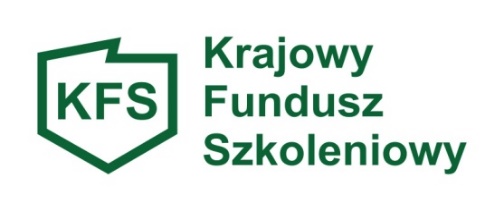 Powiatowy Urząd Pracy w Turkuul. Komunalna 6, 62 – 700 Turektel.: 63 280 23 40, fax: 63 280 23 70e-mail: potu@praca.gov.pl, www.turek.praca.gov.pl 